ПРОЕКТ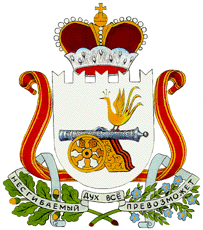 АДМИНИСТРАЦИЯ ТАЛАШКИНСКОГО СЕЛЬСКОГО ПОСЕЛЕНИЯ СМОЛЕНСКОГО РАЙОНА СМОЛЕНСКОЙ ОБЛАСТИ П О С Т А Н О В Л Е Н И Еот «____» ___________ 2019 года                                                                   № ____В целях снижения рисков возникновения чрезвычайных ситуаций в результате аварий на гидротехнических сооружениях, в соответствии с Федеральным законом «О безопасности гидротехнических сооружений» от 21.07.1997 г. № 117-ФЗ, руководствуясь Федеральным законом от 6 октября 2003 № 131-Ф3 «Об общих принципах организации местного самоуправления в Российской Федерации», Бюджетным кодексом Российской Федерации, Уставом Талашкинского сельского поселения Смоленского района Смоленской области, Администрация Талашкинского сельского поселения Смоленского района Смоленской областиПОСТАНОВЛЯЕТ:1. Утвердить муниципальную программу «Обеспечение безопасности гидротехнических сооружений на территории муниципального образования Талашкинского сельского поселения Смоленского района Смоленской области на 2020 - 2021 годы».2. Настоящее постановление разместить на официальном сайте администрации Талашкинского сельского поселения Смоленского района Смоленской области в сети «Интернет».       3. Контроль за исполнением настоящего постановления оставляю за собой.Глава муниципального образованияТалашкинского сельского поселенияСмоленского района Смоленской области                                       И.Ю. БабиковаПриложение Утверждено постановлением Администрации Талашкинского сельского поселенияСмоленского района Смоленской областиот «___» __________201__г. № ____Муниципальная программа «Обеспечение безопасности гидротехнических сооружений на территории муниципального образования Талашкинского сельского поселения Смоленского района Смоленской области на 2020 - 2021 гг.»Паспорт программыХарактеристика проблемы, решение которой осуществляется путем реализации ПрограммыНа территории муниципального образования Талашкинского сельского поселения Смоленского района Смоленской области находится в муниципальной собственности гидротехническое сооружение пруда на реке Ласточка у д. Моготово (далее ГТС), введенное в эксплуатацию в 2013 году.Техническое состояние гидротехнического сооружения ежегодно ухудшается и  представляет опасность для населения при аварийных ситуациях, особенно в период прохождения весеннего половодья и дождевых паводков. Также следует учитывать, что в случае срыва гидротехнического сооружения население лишается единственного места отдыха и пожарного водоема, а также некоторые населенные пункты будут лишены связи с дорогами общего пользования. В целях предотвращения возникновения ЧС и приведение гидротехнических сооружений в исправное состояние необходимо проведение капитального ремонта гидротехнического сооружения, что предполагает бюджетные расходы разных уровней.Учитывая затратность планируемых мероприятий и предложенные сроки их реализации, необходимо решать обозначенные выше проблемы программно-целевым методом.    	Применение программно-целевого метода позволит создать условия для максимально эффективного использования бюджетных средств. Реализация Программы обеспечит безопасность ГТС на территории муниципального образования Талашкинского сельского поселения Смоленского района Смоленской области и обеспечению прав граждан на благоприятную окружающую среду.Цель и задачи реализации ПрограммыОсновной целью Программы является снижение рисков возникновения чрезвычайных ситуаций в результате аварий на гидротехническом сооружении.Задача Программы: приведение в безопасное состояние гидротехнических сооружений.Механизм реализации ПрограммыГлавным распорядителем бюджетных средств является администрация Талашкинского сельского поселения Смоленского района Смоленской области.Главный распорядитель бюджетных средств обеспечивает:- результативность, адресность и целевой характер использования бюджетных средств;- контроль за соблюдением получателями субсидий условий, целей и порядка, установленных при их предоставлении.Финансовое обеспечение мероприятий программы осуществляется из бюджета муниципального образования Талашкинского сельского поселения Смоленского района Смоленской области, возможно получение субсидий из областного бюджета.С целью своевременной координации действий исполнителей программы и обеспечения реализации программы Заказчик программы осуществляет контроль за исполнением программы.Внутренний финансовый контроль и муниципальный финансовый контроль осуществляются в соответствии с положениями бюджетного законодательства.Текущее управление реализацией программы осуществляется заказчиком Программы.Заказчик Программы несет ответственность за ее реализацию, достижение конечного результата и эффективное использование финансовых средств, выделяемых на выполнение программы.Сроки и этапы реализации ПрограммыСроки реализации программы – 2020-2021 годы.Мероприятия по реализации Программы будут проходить в один этап.Сроки реализации Программы могут быть изменены по решению администрации Талашкинского сельского поселения Смоленского района Смоленской области.Ресурсное обеспечение ПрограммыФинансирование Программы осуществляется за счет средств бюджета муниципального образования Талашкинского сельского поселения Смоленского района Смоленской области. Всего объем финансирования Программы составляет 70000,00 руб., в том числе по годам:2020 - 30000,00 рублей;2021 - 40000,00 рублей.Объемы финансирования Программы носят прогнозный характер и возможна корректировка финансирования мероприятий по данной Программе.Система программных мероприятий7. Состав и сроки предоставления отчетности об исполнении ПрограммыЗаказчик Программы направляет ежегодно до 1 марта года, следующего за отчетным периодом информацию об итогах реализации Программы за отчетный период в Совет Депутатов Талашкинского сельское поселения Смоленского района Смоленской области.Целевые индикаторы и показатели эффективности исполнения Программы9. Ожидаемые конечные результаты реализации Программы и показатели социально-экономической эффективностиВ результате выполнения мероприятий Программы предполагается:- приведение в надежное состояние ГТС;- предотвращение возможного материального ущерба от аварий на ГТС, включая гибель людей, сельскохозяйственных животных, затопления и разрушения жилого фонда, затопления сельскохозяйственных угодий;- возможность хозяйственного использования водных объектов и прилегающей территории.Об утверждении муниципальной программы «Обеспечение безопасности гидротехнических сооружений на территории муниципального образования Талашкинского сельского поселения Смоленского района Смоленской области на 2020 - 2021 годы» Наименование ПрограммыМуниципальная программа «Обеспечение безопасности гидротехнических сооружений на территории муниципального образования Талашкинского сельского поселения Смоленского района Смоленской области на 2020 - 2021 годы» (далее- Программа)Заказчик ПрограммыАдминистрация Талашкинского сельского поселения Смоленского района Смоленской областиРазработчик ПрограммыАдминистрация Талашкинского сельского поселения Смоленского района Смоленской областиОснование для разработки ПрограммыКонституция Российской Федерации. Водный кодекс Российской Федерации. Бюджетный кодекс РФ. Федеральный закон от 10.01.2002- № 7-ФЗ «Об охране окружающей среды». Федеральный закон от 21.07.1997 г. № 117-ФЗ «О безопасности гидротехнических сооружений» (с изменениями и дополнениями). Федеральный закон от 6 октября 2003 № 131-Ф3 «Об общих принципах организации местного самоуправления в Российской Федерации».Исполнитель мероприятия ПрограммыАдминистрация Талашкинского сельского поселения Смоленского района Смоленской области Цели и задачи ПрограммыЦель Программы: снижение рисков возникновения чрезвычайных ситуаций в результате аварий на гидротехнических сооружениях.Задача Программы: приведение в безопасное состояние гидротехнических сооружений.Целевые индикаторыЦелевыми индикаторами и показателями Программы являются:- Количество разработанной проектно-сметной документации (далее именуется ПСД) на выполнение мероприятий по обеспечению безопасности гидротехнических сооружений.- Количество гидротехнических сооружений, на которых проведен капитальный ремонт.Сроки и этапы реализации Программы2020-2021 годы, в один этапОбъемы и источники финансирования ПрограммыИсточники финансирования: местный бюджет   Талашкинского сельского поселения Смоленского района Смоленской области.Общий объем финансирования Программы составляет: 70000,00 рублей,В том числе по годам:2020 - 30000,00 рублей;2021 - 40000,00 рублей.За счет средств областного бюджета финансирование Программы составляет:- 0,00 рублей.Показатели эффективности ПрограммыУвеличение технической безопасности гидротехнического сооружения, находящегося в муниципальной собственности Талашкинского сельского поселения Смоленского района Смоленской областиОжидаемый конечный результат реализации ПрограммыВ результате выполнения мероприятий Программы позволит:- приведение в надежное состояние ГТС;- предотвращение возможного материального ущерба от аварий на ГТС, включая гибель людей, затопления и разрушения жилого фонда, затопления сельскохозяйственных угодий;- возможность хозяйственного использования водных объектов и прилегающей территории.№
п/пПрограммные мероприятия, обеспечивающие выполнения задачиГлавные распорядителиИсполнителиОбъем финансирования, руб.Объем финансирования, руб.Объем финансирования, руб.Ожидаемый результат№
п/пПрограммные мероприятия, обеспечивающие выполнения задачиГлавные распорядителиИсполнителиИтого202020211.Задача 1. Приведение в безопасное состояние гидротехнических сооружений.Администрация Талашкинского сельского поселения Смоленского района Смоленской областиАдминистрация Талашкинского сельского поселения Смоленского района Смоленской области10000,0010000,0000,0Повышение уровня безопасности ГТС, возможность хозяйственного использования водных объектов и прилегающей территории1.1Мероприятия:Страхование ГТСАдминистрация Талашкинского сельского поселения Смоленского района Смоленской областиАдминистрация Талашкинского сельского поселения Смоленского района Смоленской области6000,006000,0000,0Повышение уровня безопасности ГТС, возможность хозяйственного использования водных объектов и прилегающей территории1.2Составление акта преддекларационного обследования ГТСАдминистрация Талашкинского сельского поселения Смоленского района Смоленской областиАдминистрация Талашкинского сельского поселения Смоленского района Смоленской области1000,001000,0000,0Повышение уровня безопасности ГТС, возможность хозяйственного использования водных объектов и прилегающей территории1.3Разработка паспорта объекта ГТСАдминистрация Талашкинского сельского поселения Смоленского района Смоленской областиАдминистрация Талашкинского сельского поселения Смоленского района Смоленской области8000,008000,0000,0Повышение уровня безопасности ГТС, возможность хозяйственного использования водных объектов и прилегающей территории1.4Разработка расчета размера вероятного вреда в случае аварии на ГТСАдминистрация Талашкинского сельского поселения Смоленского района Смоленской областиАдминистрация Талашкинского сельского поселения Смоленского района Смоленской области5000,005000,000,00Повышение уровня безопасности ГТС, возможность хозяйственного использования водных объектов и прилегающей территории1.5Разработка декларации безопасности ГТСАдминистрация Талашкинского сельского поселения Смоленского района Смоленской областиАдминистрация Талашкинского сельского поселения Смоленского района Смоленской области10000,000,0010000,00Повышение уровня безопасности ГТС, возможность хозяйственного использования водных объектов и прилегающей территории1.6Проведение экспертизы декларации безопасности ГТСАдминистрация Талашкинского сельского поселения Смоленского района Смоленской областиАдминистрация Талашкинского сельского поселения Смоленского района Смоленской области10000,000,0010000,00Повышение уровня безопасности ГТС, возможность хозяйственного использования водных объектов и прилегающей территории1.7Обучение ответственного за надлежащую эксплуатацию ГТСАдминистрация Талашкинского сельского поселения Смоленского района Смоленской областиАдминистрация Талашкинского сельского поселения Смоленского района Смоленской области4000,000,004000,00Повышение уровня безопасности ГТС, возможность хозяйственного использования водных объектов и прилегающей территории1.8Приобретение материалов для ликвидации последствий на ГТСАдминистрация Талашкинского сельского поселения Смоленского района Смоленской областиАдминистрация Талашкинского сельского поселения Смоленского района Смоленской области10000,000,0010000,00Повышение уровня безопасности ГТС, возможность хозяйственного использования водных объектов и прилегающей территории1.9Разработка критериев безопасности ГТСАдминистрация Талашкинского сельского поселения Смоленского района Смоленской областиАдминистрация Талашкинского сельского поселения Смоленского района Смоленской области6000,000,006000,00Повышение уровня безопасности ГТС, возможность хозяйственного использования водных объектов и прилегающей территорииИтого70000,0030000,0040000,00Целевой индикаторЕдиница измеренияЗначение индикатораЗначение индикатораЗначение индикатораЦелевой индикаторЕдиница измеренияБазовый 20192020202112345Количество разработанных деклараций безопасности ГТСшт.--1Количество ГТС, на которых проведен капитальный ремонтшт.--1